Portlethen Primary School Nursery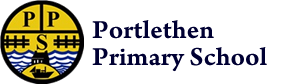 Parental Partnership & Open Door PolicyPolicy StatementAt Portlethen Primary School Nursery we work in partnership with parents and carers as research shows that effective partnerships have a positive effect on pupils’ learning.  We aim to create a positive ethos and climate within the nursery where parents and carers are valued and respected and diversity is promoted.Policy ProcedureTo always work collaboratively with parents and carers and to provide structures within the nursery for partnerships and collaborations to flourishTo keep parents and carers involved with the nursery improvement plan and the everyday life of the nurseryTo include parents and carers in nursery activities and to keep parents and carers informed of their child’s progress and welfare in nurseryTo always involve parents and carers in their child’s learningSeek skills and interests of the parents to enhance the learning within the settingTo create clear communication links with parents regarding all aspects of nursery provisionTo have parental contribution to nursery policies and procedures.To seek participation in local events and activitiesDisplay notices and information clearly within the nursery for parents to viewHaving an open door policy where parents can discuss anything relating to their childInvolving parental contribution to care plans and individual education plans.Parents and carers to hold a valid PVG certificate in order to work directly with childrenOpen Door PolicyParents and carers are welcome to discuss any aspect of their child’s learning and development with any member of the nursery staff.  If the staff member cannot meet with you immediately, an appointment can be arranged to discuss any issues.  We welcome parental contributions and feedback and regard this as vital to understanding your child fully.